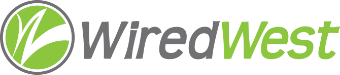 WiredWest Executive Committee Meeting AgendaDate / time: Wednesday, 4 December 2019 7:00 PMLocation / address: Community House, 33 Main Street, Cummington, MAApprove minutes of previous meeting – October 30New Grant updateAgenda for December 11 Board meetingMiddle Mile – connection type, shared BackhaulMaintenance for generator, HVAC in hutsOther items not anticipated within 48 hoursNext EC meeting –  8 January 2020